ФЕДЕРАЛЬНОЕ ГОСУДАРСТВЕННОЕ ОБРАЗОВАТЕЛЬНОЕ УЧРЕЖДЕНИЕ ВЫСШЕГО ОБРАЗОВАНИЯ «ФИНАНСОВЫЙ УНИВЕРСИТЕТ ПРИ ПРАВИТЕЛЬСТВЕ РОССИЙСКОЙ ФЕДЕРАЦИИ»Кафедра «Государственное и муниципальное управление»СТУДЕНЧЕСКИЙ НАУЧНЫЙ КРУЖОК«Территория регионального развития»ПРОТОКОЛ ЗАСЕДАНИЯ НАУЧНЫЙ РУКОВОДИТЕЛЬ: д.э.н., профессор РождественскаяИрина Андреевна, к.э.н., доцент Барменкова Наталья АлексеевнаПРЕДСЕДАТЕЛЬ: Амирджанян Инга Геннадиевна, ГМУ20-1СЕКРЕТАРЬ: Керейтова Эмине Энверовна, ГМУ20-1МОСКВА 2023Протокол № 7заседания студенческого научного кружка«Территория регионального развития»в Государственной Думе Российской Федерацииот «19» апреля 2023 годаПрисутствовали: 9 человекНАУЧНЫЕ РУКОВОДИТЕЛИ:д.э.н., профессор Рождественская Ирина Андреевна,к.э.н., доцент Барменкова Наталья АлексеевнаСтуденты ГМУ19-2: Гнедкова М. А.Студенты ГМУ20-1: Амирджанян И. Г., Керейтова Э.Э.Студенты ГМУ20-2: Игнатьев А. М, Хацкевич Н. Ю.Студенты ГМУ20-3: Серебренников И. Ю., Андрианов В. А.,Студенты ГМУ21-9: Дьяченко А. Ю.Повестка дня:Выступление Председателя Комитета Государственной Думы по развитию Дальнего Востока и Арктики, приглашенных специалистов и   экспертов на заседании комитета по теме: "Жизненные стратегии молодёжи Российской Арктики и Дальнего Востока: факторы формирования и перспективы реализации" от 19 апреля 2023 г.Выступление Игнатьева Александра Михайловича, студента 3 курса Факультета «Высшая школа управления» Финансового университета при Правительстве Российской Федерации.Подведение итогов. Принятие проекта рекомендаций.По первому вопросу:СЛУШАЛИ: Харитонов Николай Михайлович, председатель Комитета 
Государственной Думы по развитию Дальнего Востока и АрктикиКомлева Валентина Вячеславовна, главный редактор журнала «Россия: общество, политика, история», доктор социологических наук, профессорБердиева Залина Керменовна, заместитель директора Департамента социального развития Дальнего Востока и Арктики Минвостокразвития России (ВКС)Дамдинцурунов Вячеслав Анатольевич, член Комитета Государственной Думы по молодежной политикеМартыненко Оксана Олеговна, исполняющая обязанности ректора Забайкальского государственного университета, кандидат химических наукВиноградов Андрей Владимирович, руководитель Центра политических исследований и прогнозов Института Дальнего Востока РАН, доктор политических наукЛебедев Михаил Петрович, генеральный директор «Якутского научного центра Сибирского отделения РАН», член-корреспондент РАН, доктор технических наук (ВКС)Шабаев Юрий Петрович, заведующий сектором этнографии Института языка, литературы и истории Коми Научного центра Уральского отделения РАН, доктор исторических наук (ВКС)Влахов Андриан Викторович, заместитель заведующего Научно-учебной лабораторией социогуманитарных исследований Севера и Арктики НИУ «Высшая школа экономики» (ВКС)Лейман Ирина Игоревна, заведующая кафедрой связей с общественностью и рекламы «Сыктывкарский государственный университет им. Питирима Сорокина», кандидат исторических наук (ВКС)Смекалов Дмитрий Григорьевич, руководитель Агентства по делам молодежи Сахалинской области (ВКС)Деттер Геннадий Филиппович, ведущий научный сотрудник «Научного центра изучения Арктики» (Салехард, ЯНАО), кандидат экономических наук (ВКС)Подоплёкин Андрей Олегович, заместитель директора Федерального исследовательского центра комплексного изучения Арктики имени академика Н.П.Лавёрова (Архангельск) (ВКС). ПОСТАНОВИЛИ: Принять к сведению информацию о факторах выбора жизненных стратегий молодежи и пробелах в законодательстве, государственных программах и проектах развития Арктики и Дальнего Востока, не позволяющих молодежи сформировать и реализовать их жизненные стратегии, связанные с ускоренным развитием Дальневосточного макрорегиона и регионов Арктики. По второму вопросу:СЛУШАЛИ: Игнатьев Александр Михайлович, студент 3 курса Факультета «Высшая школа управления» Финансового университета при Правительстве Российской Федерации  О стратегических приоритетах развития молодежной политики в макрорегионе в части сохранения и привлечения молодежи на Дальний Восток.ПОСТАНОВИЛИ: Принять к сведению предложения об особенностях молодежной политики по привлечению и закреплению молодых кадров в регионах Дальнего Востока.По третьему вопросу:ПОСТАНОВИЛИ: Включить предложения Игнатьева А.М. в состав рекомендаций, подготовленных по итогам заседания Комитета Государственной Думы по развитию Дальнего Востока и Арктики от 19 апреля 2023 г., направить рекомендации  в Правительство Российской Федерации, в Минвостокразвития России и в профильные органы исполнительной власти субъектов, находящихся на территории ДВФО и Арктической зоны.Научный руководитель:			д.э.н. проф. Рождественская И.А.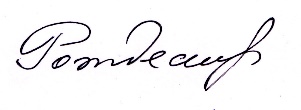 к.э.н. доцент Барменкова Н.А.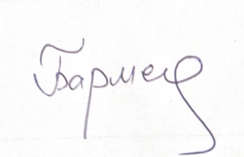 Председатель:                                                         Амирджанян И.Г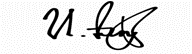 Секретарь:					                                   Керейтова Э.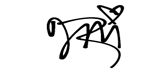 Состав научного студенческого кружка на 2022/2023 г.г.ГМУ19-51. Ватутин Алексей Андреевич2.Стариков Кирилл Андреевич3.Соболева Дарья Игоревна.4.Чепрасова Алина ЮрьевнаГМУ19-65.Манучарян Лидия Сасуновна6.Сорокина Мария ТимуровнаГМУ20-17.Амирджанян Инга Геннадиевна 8.Керейтова Эмине Энверовна9.Бориев Идар Замирович10.Хатит Сусанна Руслановна ГМУ20-311.Андрианов Вадим Александрович12.Серебренников Илья Юрьевич13. Чекулаева Ангелина Владимировна14. Снеговая Наталья Игоревна15.Арутюнян Эвелина Араиковна16. Якушова Ксения АлександровнаГМУ20-217.Игнатьев Александр18.Хацкевич Надежда ЮрьевнаГМУ21-919.Дьяченко Анастасия Юрьевна20.Атуова Милена Максимовна21.Жукова Елизавета ЕвгеньевнаГМУ21-81 Антонов Тимофей  
2 Асанина Дарья  
3 Бердяева Ксения  
4 Бирюкова Анастасия  
5 Голикова Екатерина  
6 Григорьева Ольга  
7 Захарова Мирослава  
8 Кекушева Анастасия  
9 Коротких Сергей  
10 Круцкович Ольга  
11 Лавреньтьев Иван  
12 Лысенко Филипп  
13 Лямин Владислав  
14 Матяшева Нарина  
15 Мячин Кирилл  
16 Новикова Арина  
17 Овчинников Данила  
18 Расметова Алина  
19 Скородумова Виктория  
20 Соколов Данила  
21 Солнцев Филипп  
22 Строганов Владислав  
23 Трофимов Иван  
24 Тягай Нэля  
25 Шабакин Евгений  
26 Птухов Глеб